Roswell North Elementary 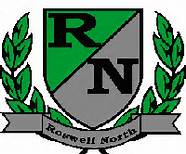 School Governance Council
Date: December 7, 2015Time: 3:30 PMLocation: Large Conference Room, Roswell North ElementarySummary Called to Order Action ItemsApproved November MinutesApproved December AgendaApproved Seed Fund ApplicationDiscussion ItemsReports from PTA Board Meeting, Foundation Meeting and Seed Fund 	Finalized the Seed Fund Final ApplicationSet agenda for January MeetingDiscussed Action Items for Next MeetingInformation ItemsMembers must attend 75% of the meetings and may not miss 3 consecutive meetingsFuture Meeting Dates: Monday January 11th at 4:00pmMonday February 22nd at 4:00pmMonday March 14th at 4:00pmAdjourned meeting